         Year 2 – PSHE KCV – Changing Me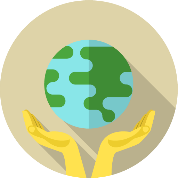 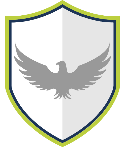 Words to know and spell (Tier 2 Vocabulary)Words to know and spell (Tier 2 Vocabulary)Words to know and spell (Tier 2 Vocabulary)LifecycleAnxious/nervousCopingMale/BoyFemale/GirlMatureAdulthoodYoungOldChange  GrowBaby/toddlerWords to understand and spell  (Tier 3 Vocabulary)Words to understand and spell  (Tier 3 Vocabulary)Control The power to influence people’s behaviour and restrain emotions.Respect Regarding others feelings or feeling admiration  for others.AppearanceThe way that someone or something looks. Physical Relating to the body or the senses (not the mind).IndependentFree from control, not belonging to anyone.Freedom Being able to act, speak or think as you wish.Texture The feel, appearance or consistency of something.PrivateBelonging to someone, only for own use, not to be revealed. Testicles Male reproductive glands enclosed within the scrotum. Vagina A passage leading from the uterus to the vulva in a female.Penis Male genital organ used for urination.Acceptable Able to be agreed on, pleasing, welcoming or allowed.ComfortableProviding physical ease and relaxation, no stress or tension.